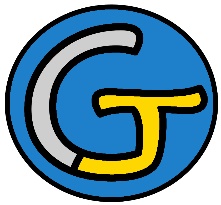 Rallye Lecture Cycle 3Dick Whittington et son chatGrégoire Vallancien (éditions Lire C’est Partir)Dick Whittington et son chatGrégoire Vallancien (éditions Lire C’est Partir)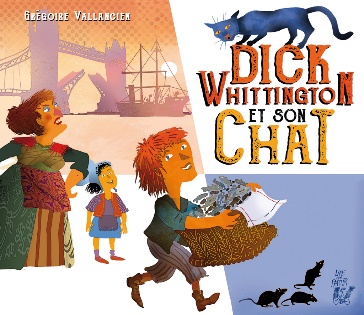 1 - Dans quelle ville cette histoire se passe-t-elle ?	a) Elle se passe à Paris.	b) Elle se passe à Londres.	c) Elle se passe à Rome.1 - Dans quelle ville cette histoire se passe-t-elle ?	a) Elle se passe à Paris.	b) Elle se passe à Londres.	c) Elle se passe à Rome.6 - Qui récupère le chat de Dick ?	a) C’est un policier qui le récupère.	b) C’est un marin qui le récupère.	c) C’est le voisin de la taverne qui le récupère.2 - Comment est surnommée la gérante de la taverne ?	a) Elle est surnommée « La Vilaine ».	b) Elle est surnommée « Crie-Tout-Le-Temps ».	c) Elle est surnommée « Peau-d’bique ».2 - Comment est surnommée la gérante de la taverne ?	a) Elle est surnommée « La Vilaine ».	b) Elle est surnommée « Crie-Tout-Le-Temps ».	c) Elle est surnommée « Peau-d’bique ».7 - Que fait Dick le soir, à la fermeture de la taverne ?	a) Il vole des pièces dans la caisse.	b) Il donne du pain aux pauvres.	c) Il nourrit les rats du quartier.3 - Comment se nomme la fillette qui travaille avec Dick ?	a) Elle se nomme Lisa.	b) Elle se nomme Alice.	c) Elle se nomme Sandra.3 - Comment se nomme la fillette qui travaille avec Dick ?	a) Elle se nomme Lisa.	b) Elle se nomme Alice.	c) Elle se nomme Sandra.8 - Contre quoi le chat de Dick est-il échangé ?	a) Contre un gros jambon.	b) Contre un beau bateau.	c) Contre un coffre rempli d’or.4 - Pourquoi la gérante de la taverne accepte que Dick garde son chat ?	a) Car le chat chante des chansons pour les clients.	b) Car le chat aide à éplucher les pommes de terre.	c) Car le chat chasse les rats.4 - Pourquoi la gérante de la taverne accepte que Dick garde son chat ?	a) Car le chat chante des chansons pour les clients.	b) Car le chat aide à éplucher les pommes de terre.	c) Car le chat chasse les rats.9 - Que devient la fillette qui travaillait avec Dick ?	a) Elle est enfermée en prison.	b) Elle se noie dans la mer. 	c) Elle se marie avec Dick.5 - Qu’annonce le chat à Dick ?	a) Que plus tard, Dick sera maire de la ville.	b) Que plus tard, Dick sera un grand marin.	c) Que plus tard, Dick épousera une princesse.5 - Qu’annonce le chat à Dick ?	a) Que plus tard, Dick sera maire de la ville.	b) Que plus tard, Dick sera un grand marin.	c) Que plus tard, Dick épousera une princesse.10 - Pourquoi la gérante de la taverne quitte-t-elle la ville ?	a) Car elle est jalouse de ce qui est arrivé à Dick.	b) Car elle veut retrouver le chat de Dick.	c) Car elle rêvait depuis toujours de faire le tour du monde.Rallye Lecture Cycle 3Rallye Lecture Cycle 3Rallye Lecture Cycle 3Rallye Lecture Cycle 3Rallye Lecture Cycle 3Dick Whittington et son chatGrégoire Vallancien (éditions Lire C’est Partir)Dick Whittington et son chatGrégoire Vallancien (éditions Lire C’est Partir)Dick Whittington et son chatGrégoire Vallancien (éditions Lire C’est Partir)Dick Whittington et son chatGrégoire Vallancien (éditions Lire C’est Partir)Dick Whittington et son chatGrégoire Vallancien (éditions Lire C’est Partir)Dick Whittington et son chatGrégoire Vallancien (éditions Lire C’est Partir)Dick Whittington et son chatGrégoire Vallancien (éditions Lire C’est Partir)Dick Whittington et son chatGrégoire Vallancien (éditions Lire C’est Partir)CORRECTIONCORRECTIONCORRECTIONCORRECTIONCORRECTION1 - Dans quelle ville cette histoire se passe-t-elle ?b) Elle se passe à Londres.1 - Dans quelle ville cette histoire se passe-t-elle ?b) Elle se passe à Londres.1 - Dans quelle ville cette histoire se passe-t-elle ?b) Elle se passe à Londres.1 - Dans quelle ville cette histoire se passe-t-elle ?b) Elle se passe à Londres.1 - Dans quelle ville cette histoire se passe-t-elle ?b) Elle se passe à Londres.1 - Dans quelle ville cette histoire se passe-t-elle ?b) Elle se passe à Londres.1 - Dans quelle ville cette histoire se passe-t-elle ?b) Elle se passe à Londres.6 - Qui récupère le chat de Dick ?b) C’est un marin qui le récupère.6 - Qui récupère le chat de Dick ?b) C’est un marin qui le récupère.6 - Qui récupère le chat de Dick ?b) C’est un marin qui le récupère.6 - Qui récupère le chat de Dick ?b) C’est un marin qui le récupère.6 - Qui récupère le chat de Dick ?b) C’est un marin qui le récupère.6 - Qui récupère le chat de Dick ?b) C’est un marin qui le récupère.2 - Comment est surnommée la gérante de la taverne ?c) Elle est surnommée « Peau-d’bique ».2 - Comment est surnommée la gérante de la taverne ?c) Elle est surnommée « Peau-d’bique ».2 - Comment est surnommée la gérante de la taverne ?c) Elle est surnommée « Peau-d’bique ».2 - Comment est surnommée la gérante de la taverne ?c) Elle est surnommée « Peau-d’bique ».2 - Comment est surnommée la gérante de la taverne ?c) Elle est surnommée « Peau-d’bique ».2 - Comment est surnommée la gérante de la taverne ?c) Elle est surnommée « Peau-d’bique ».2 - Comment est surnommée la gérante de la taverne ?c) Elle est surnommée « Peau-d’bique ».7 - Que fait Dick le soir, à la fermeture de la taverne ?b) Il donne du pain aux pauvres.7 - Que fait Dick le soir, à la fermeture de la taverne ?b) Il donne du pain aux pauvres.7 - Que fait Dick le soir, à la fermeture de la taverne ?b) Il donne du pain aux pauvres.7 - Que fait Dick le soir, à la fermeture de la taverne ?b) Il donne du pain aux pauvres.7 - Que fait Dick le soir, à la fermeture de la taverne ?b) Il donne du pain aux pauvres.7 - Que fait Dick le soir, à la fermeture de la taverne ?b) Il donne du pain aux pauvres.3 - Comment se nomme la fillette qui travaille avec Dick ?b) Elle se nomme Alice.3 - Comment se nomme la fillette qui travaille avec Dick ?b) Elle se nomme Alice.3 - Comment se nomme la fillette qui travaille avec Dick ?b) Elle se nomme Alice.3 - Comment se nomme la fillette qui travaille avec Dick ?b) Elle se nomme Alice.3 - Comment se nomme la fillette qui travaille avec Dick ?b) Elle se nomme Alice.3 - Comment se nomme la fillette qui travaille avec Dick ?b) Elle se nomme Alice.3 - Comment se nomme la fillette qui travaille avec Dick ?b) Elle se nomme Alice.8 - Contre quoi le chat de Dick est-il échangé ?c) Contre un coffre rempli d’or.8 - Contre quoi le chat de Dick est-il échangé ?c) Contre un coffre rempli d’or.8 - Contre quoi le chat de Dick est-il échangé ?c) Contre un coffre rempli d’or.8 - Contre quoi le chat de Dick est-il échangé ?c) Contre un coffre rempli d’or.8 - Contre quoi le chat de Dick est-il échangé ?c) Contre un coffre rempli d’or.8 - Contre quoi le chat de Dick est-il échangé ?c) Contre un coffre rempli d’or.4 - Pourquoi la gérante de la taverne accepte que Dick garde son chat ?c) Car le chat chasse les rats.4 - Pourquoi la gérante de la taverne accepte que Dick garde son chat ?c) Car le chat chasse les rats.4 - Pourquoi la gérante de la taverne accepte que Dick garde son chat ?c) Car le chat chasse les rats.4 - Pourquoi la gérante de la taverne accepte que Dick garde son chat ?c) Car le chat chasse les rats.4 - Pourquoi la gérante de la taverne accepte que Dick garde son chat ?c) Car le chat chasse les rats.4 - Pourquoi la gérante de la taverne accepte que Dick garde son chat ?c) Car le chat chasse les rats.4 - Pourquoi la gérante de la taverne accepte que Dick garde son chat ?c) Car le chat chasse les rats.9 - Que devient la fillette qui travaillait avec Dick ?c) Elle se marie avec Dick.9 - Que devient la fillette qui travaillait avec Dick ?c) Elle se marie avec Dick.9 - Que devient la fillette qui travaillait avec Dick ?c) Elle se marie avec Dick.9 - Que devient la fillette qui travaillait avec Dick ?c) Elle se marie avec Dick.9 - Que devient la fillette qui travaillait avec Dick ?c) Elle se marie avec Dick.9 - Que devient la fillette qui travaillait avec Dick ?c) Elle se marie avec Dick.5 - Qu’annonce le chat à Dick ?a) Que plus tard, Dick sera maire de la ville.5 - Qu’annonce le chat à Dick ?a) Que plus tard, Dick sera maire de la ville.5 - Qu’annonce le chat à Dick ?a) Que plus tard, Dick sera maire de la ville.5 - Qu’annonce le chat à Dick ?a) Que plus tard, Dick sera maire de la ville.5 - Qu’annonce le chat à Dick ?a) Que plus tard, Dick sera maire de la ville.5 - Qu’annonce le chat à Dick ?a) Que plus tard, Dick sera maire de la ville.5 - Qu’annonce le chat à Dick ?a) Que plus tard, Dick sera maire de la ville.10 - Pourquoi la gérante de la taverne quitte-t-elle la ville ?a) Car elle est jalouse de ce qui est arrivé à Dick.10 - Pourquoi la gérante de la taverne quitte-t-elle la ville ?a) Car elle est jalouse de ce qui est arrivé à Dick.10 - Pourquoi la gérante de la taverne quitte-t-elle la ville ?a) Car elle est jalouse de ce qui est arrivé à Dick.10 - Pourquoi la gérante de la taverne quitte-t-elle la ville ?a) Car elle est jalouse de ce qui est arrivé à Dick.10 - Pourquoi la gérante de la taverne quitte-t-elle la ville ?a) Car elle est jalouse de ce qui est arrivé à Dick.10 - Pourquoi la gérante de la taverne quitte-t-elle la ville ?a) Car elle est jalouse de ce qui est arrivé à Dick.Question1234455678910Points111111111111